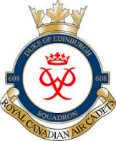 MAY 2019 NEWSLETTERDear Cadets, Parents, and Guardians;It is hard to believe we are now approaching the end of the 2018 – 2019 training year! The following May dates are noteworthy:Wednesday, 01 May 2019CO’s Parade – Mandatory Attendance Sunday, 05 May 2019Ceremony at the Belleville Cenotaph Commemorating Battle of the Atlantic, VE Day and the Battle of Vimy Ridge. Cadets are to meet at the Cenotaph on Station Street at 1330hrs. Ceremony to conclude at 1430hrs.Saturday, 11 May – Sunday, 12 May 2019Field Training Exercise – FTX at Camp Sagonaska (Vanderwater Conservation Area)Bus will depart Belleville Armouries Saturday morning and return Sunday afternoon. Please see FTX information letter for details. Saturday, 18 May 2019Tour of National Air Force Museum of Canada (CFB Trenton) and Hercules FlightBus will depart Belleville Armouries at 0930hrs and return at 1700hrs. Lunch is provided at Yukon Galley. Only those cadets already signed up will attend.Saturday, 25 May 2019608’s 64th Annual Ceremonial Review – Cadets’ families and friends are invited to attend and should be seated by 1300hrs. Cadets please advise office of number of guests attending.Wednesday, 29 May 2019Activity at ‘Breakout Belleville’ (Escape Room). Early start time - Cadets are to meet at the Belleville Armouries at 1715hrs.IMPORTANT UPCOMING DATES: 05 June 2019 – Sports Night and Camp Information Night for parents08 June 2019 – Deseronto BCATP Ceremony (Band and flag bearers)12 June 2019 – Last Night of Cadets – Bowling and PizzaSincerely,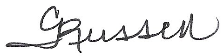 Captain Cynthia RussellCommanding Officer608 Duke of Edinburgh Royal Canadian Air Cadet Squadron